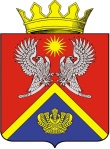 АДМИНИСТРАЦИЯ СУРОВИКИНСКОГО МУНИЦИПАЛЬНОГО РАЙОНА ВОЛГОГРАДСКОЙ ОБЛАСТИПОСТАНОВЛЕНИЕот                                                        № О внесении изменений в административный регламент предоставления муниципальной услуги «Выдача разрешения на строительство объекта капитального строительства, внесение изменений в разрешение на строительство» на территории Суровикинского муниципального района Волгоградской области, утвержденный постановлением администрации Суровикинского муниципального района Волгоградской области от 24.12.2018 № 1056 В соответствии со статьей 51 Градостроительного кодекса Российской Федерации, Федеральными законами от 06.10.2003 № 131-ФЗ «Об общих принципах организации местного самоуправления в Российской Федерации», от 27.07.2010 № 210-ФЗ «Об организации предоставления государственных и муниципальных услуг», от 29.12.2020 № 468-ФЗ «О внесении изменений в Градостроительный кодекс Российской Федерации и отдельные законодательные акты Российской Федерации», от 30.12.2020 № 494-ФЗ «О внесении изменений в Градостроительный кодекс Российской Федерации и отдельные законодательные акты Российской Федерации в целях обеспечения комплексного развития территорий», постановлением Правительства Российской Федерации от 26.03.2016 № 236 «О требованиях к предоставлению в электронной форме государственных и муниципальных услуг» и Уставом Суровикинского муниципального района Волгоградской области постановляю:1. Внести в административный регламент предоставления муниципальной услуги «Выдача разрешения на строительство объекта капитального строительства, внесение изменений в разрешение на строительство» на территории Суровикинского муниципального района Волгоградской области, утвержденный постановлением администрации Суровикинского муниципального района Волгоградской области от 24.12.2018 № 1056 «Об утверждении административного регламента предоставления муниципальной услуги «Выдача разрешения на строительство объекта капитального строительства, внесение изменений в разрешение на строительство» на территории Суровикинского муниципального района Волгоградской области», следующие изменения:1) подпункт 2 подпункта 2.6.1 пункта 2.6 изложить в следующей редакции:«2) правоустанавливающие документы на земельный участок, в том числе соглашение об установлении сервитута, решение об установлении публичного сервитута, а также схема расположения земельного участка или земельных участков на кадастровом плане территории, на основании которой был образован указанный земельный участок и выдан градостроительный план земельного участка в случае, предусмотренном частью 1.1 статьи 57.3 Градостроительного кодекса РФ, если иное не установлено частью 7.3 статьи 51 Градостроительного кодекса РФ, если указанные документы (их копии или сведения, содержащиеся в них) отсутствуют в Едином государственном реестре недвижимости. В случае, предусмотренном частью 7.3 статьи 51 Градостроительного кодекса РФ - реквизиты утвержденного проекта межевания территории либо схему расположения земельного участка или земельных участков на кадастровом плане территории;»;2) в подпункте 10 подпункта 2.6.2 пункта 2.6 слова «развитии застроенной территории или договора о комплексном развитии территории» заменить словами «развитии территории», слова «о развитии застроенной территории или решение о комплексном развитии территории 
по инициативе органа местного самоуправления, за исключением случая принятия решения о самостоятельном осуществлении комплексного развития территории» заменить словами «о комплексном развитии территории (за исключением случаев самостоятельной реализации Российской Федерацией, субъектом Российской Федерации или муниципальным образованием решения о комплексном развитии территории или реализации такого решения юридическим лицом, определенным в соответствии с Градостроительным кодексом РФ или субъектом Российской Федерации)»;3) подпункт 2.6.3 исключить;4) подпункты 2.6.4, 2.6.5, подпункт 2.6.5.1 подпункта 2.6.5,
подпункты 2.6.6 – 2.6.9, подпункты 2.6.9.1 – 2.6.9.4 подпункта 2.6.9, подпункты 2.6.10 – 2.6.14 пункта 2.6 считать подпунктами 2.6.3, 2.6.4, подпунктом 2.6.4.1 подпункта 2.6.4, подпунктами 2.6.5 – 2.6.8, подпунктами 2.6.8.1 – 2.6.8.4 подпункта 2.6.8, подпунктами 2.6.9 – 2.6.13 пункта 2.6 соответственно;5) в подпункте 2.6.9 пункта 2.6 слова «в подпунктах 2.6.2, 2.6.5 и 2.6.7 настоящего пункта» заменить словами «в подпунктах 2.6.2, 2.6.4 и 2.6.6 настоящего пункта»;6) в подпунктах 2.6.10, 2.6.12 пункта 2.6 слова «в подпунктах 2.6.4 – 2.6.7 настоящего пункта» заменить словами «в подпунктах 2.6.3 – 2.6.6 настоящего пункта»;7) в пункте 2.7 слова «подпункта 2.6.12» заменить словами 
«подпункта 2.6.11»;8) в абзаце пятом подпункта 2.8.2 слова «о развитии застроенной территории или договором о комплексном развитии территории 
(за исключением случая принятия решения о самостоятельном осуществлении комплексного развития территории)» заменить словами 
«о комплексном развитии территории (за исключением случаев самостоятельной реализации Российской Федерацией, субъектом Российской Федерации или муниципальным образованием решения 
о комплексном развитии территории застройки или реализации такого решения юридическим лицом, определенным в соответствии 
с Градостроительным кодексом РФ или субъектом Российской Федерации)», слова «о развитии застроенной территории или решение 
о комплексном развитии территории по инициативе органа местного самоуправления» заменить словами «о комплексном развитии территории»;9) в подпункте 2.8.3 слова «абзацами 2-5 подпункта 2.6.7» заменить словами «абзацами 2-5 подпункта 2.6.6», слова «в абзаце 2 подпункта 2.6.6» заменить словами «в абзаце 3 подпункта 2.6.5»;10) подпункт 2.8.4 пункта 2.8 изложить в следующей редакции:«2.8.4. Положения абзаца 9 подпункта 2.8.3 настоящего административного регламента не применяются:- в случае приобретения застройщиком прав на земельный участок 
на основании соглашения о завершении строительства объекта незавершенного строительства и об исполнении застройщиком обязательств перед гражданами, денежные средства которых привлечены для строительства многоквартирных домов и права которых нарушены, включенными в реестр пострадавших граждан в соответствии 
с Федеральным законом от 30.12.2004 № 214 «Об участии в долевом строительстве многоквартирных домов и иных объектов недвижимости
и о внесении изменений в некоторые законодательные акты Российской Федерации»;- в случае приобретения застройщиком прав на земельный участок в порядке, предусмотренном статьями 201.15-1 и 201.15-2 Федерального закона от 26.10.2002 № 127-ФЗ «О несостоятельности (банкротстве)»;- в отношении объектов капитального строительства, разрешения 
на строительство которых выданы до 01.01.2020 и по которым не выданы разрешения на ввод их в эксплуатацию. В силу подпункта 1 части 10 статьи 4 Федерального закона от 29.12.2004 № 191-ФЗ «О введении 
в действие Градостроительного кодекса Российской Федерации» 
(ред. от 29.12.2020) настоящий абзац действует до 01.01.2024.В соответствии с частью 8 статьи 4 Федерального закона 
от 29.12.2004 № 191-ФЗ «О введении в действие Градостроительного кодекса Российской Федерации» в случаях, предусмотренных абзацами 
2, 3 настоящего пункта, подача заявления о внесении изменений 
допускается в течение одного года с даты приобретения таких прав.»;11) пункт 2.15 изложить в следующей редакции:«2.15. Иные требования, в том числе учитывающие особенности предоставления муниципальных услуг в электронной форме и МФЦ.2.15.1. При предоставлении муниципальной услуги в электронной форме посредством Единого портала государственных и муниципальных услуг заявителю обеспечивается, в том числе:запись на прием в уполномоченный орган для подачи запроса 
о предоставлении муниципальной услуги (по мере обеспечения технической возможности);получение сведений о ходе выполнения запроса;осуществление оценки качества предоставления муниципальной услуги.Заявителю предоставляется возможность записи в любые свободные для приема дату и время в пределах установленного в уполномоченном органе графика приема заявителей.Заявителю направляется уведомление о записи на прием 
в уполномоченный орган, содержащее сведения о дате, времени и месте приема.Информация о ходе предоставления муниципальной услуги направляется заявителю в срок, не превышающий одного рабочего дня после завершения выполнения соответствующего действия, в виде уведомлений в его личный кабинет на Едином портале государственных 
и муниципальных услуг.2.15.2. Запись на прием в МФЦ для подачи запроса о предоставлении муниципальной услуги осуществляется на официальном сайте МФЦ.2.15.3. Особенности осуществления отдельных административных процедур в электронной форме и предоставления муниципальной услуги через МФЦ установлены в разделе 3 настоящего административного регламента.»;12) в подпунктах 3.2.1.5, 3.2.1.7 подпункта 3.2.1 пункта 3.2 слова «подпункта 2.6.12» заменить словами «подпункта 2.6.11»;13) подпункт 3.2.4.4 подпункта 3.2.4 пункта 3.2 изложить в следующей редакции «3.2.4.4. Максимальный срок выполнения административной процедуры – не позднее последнего рабочего дня срока, установленного для предоставления муниципальной услуги.»;14) в подпункте 3.3.2.2 подпункта 3.3.2 пункта 3.3 слова «в подпунктах 2.6.5, 2.6.7» заменить словами «в подпунктах 2.6.4, 2.6.6», слова «подпунктами 2.6.5, 2.6.7» заменить словами «подпунктами 2.6.4, 2.6.6»;15) подпункт 3.3.4.4 подпункта 3.3.4 пункта 3.3 изложить в следующей редакции:«3.3.4.4. Максимальный срок выполнения административной процедуры – не позднее последнего рабочего дня срока, установленного для предоставления муниципальной услуги.».2. Настоящее постановление разместить в ГИС «Региональный реестр государственных и муниципальных услуг (функций) Волгоградской области» и на официальном сайте администрации Суровикинского муниципального района Волгоградской области в информационно-телекоммуникационной сети «Интернет».3. Настоящее постановление вступает в силу после его обнародования путем размещения на информационном стенде в здании администрации Суровикинского муниципального района Волгоградской области, расположенном по адресу: Волгоградская область, г. Суровикино, ул. Ленина, д. 64.Глава Суровикинскогомуниципального района                                                              И.В.Дмитриев